português – melhora 	Um homem rico, sentindo-se morrer, pediu papel e caneta e escreveu assim: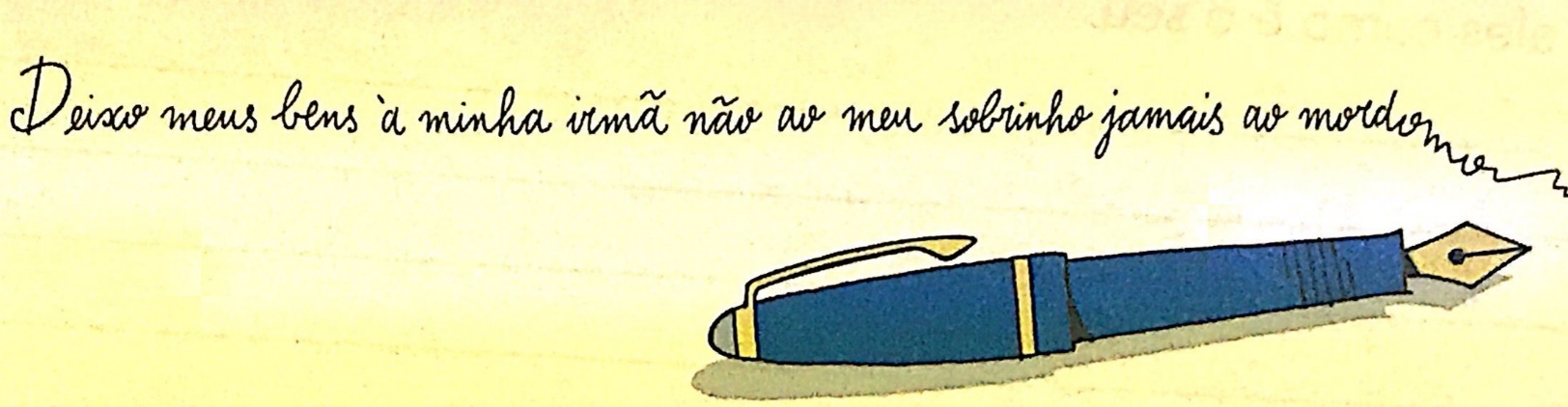 	Não teve tempo de pontuar e morreu. Para quem ele deixará a riqueza?Reescreva a frase “Deixo meus bens à minha irmã não ao meu sobrinho jamais ao mordomo” usando diferentes pontuações.OBS: Dependendo do local e do tipo de pontuação que você empregar, sua frase terá sentido diferente. Sendo assim, utilize a pontuação que escolher de forma que: Primeiro a herança fique para a irmã do morto;Depois para o sobrinho;E, por último, para o mordomo. Atenção!Dependendo da pontuação colocada na frase escrita pelo homem, uma pessoa diferente ficará com a herança. 